Jamaican Jerk Chicken Fries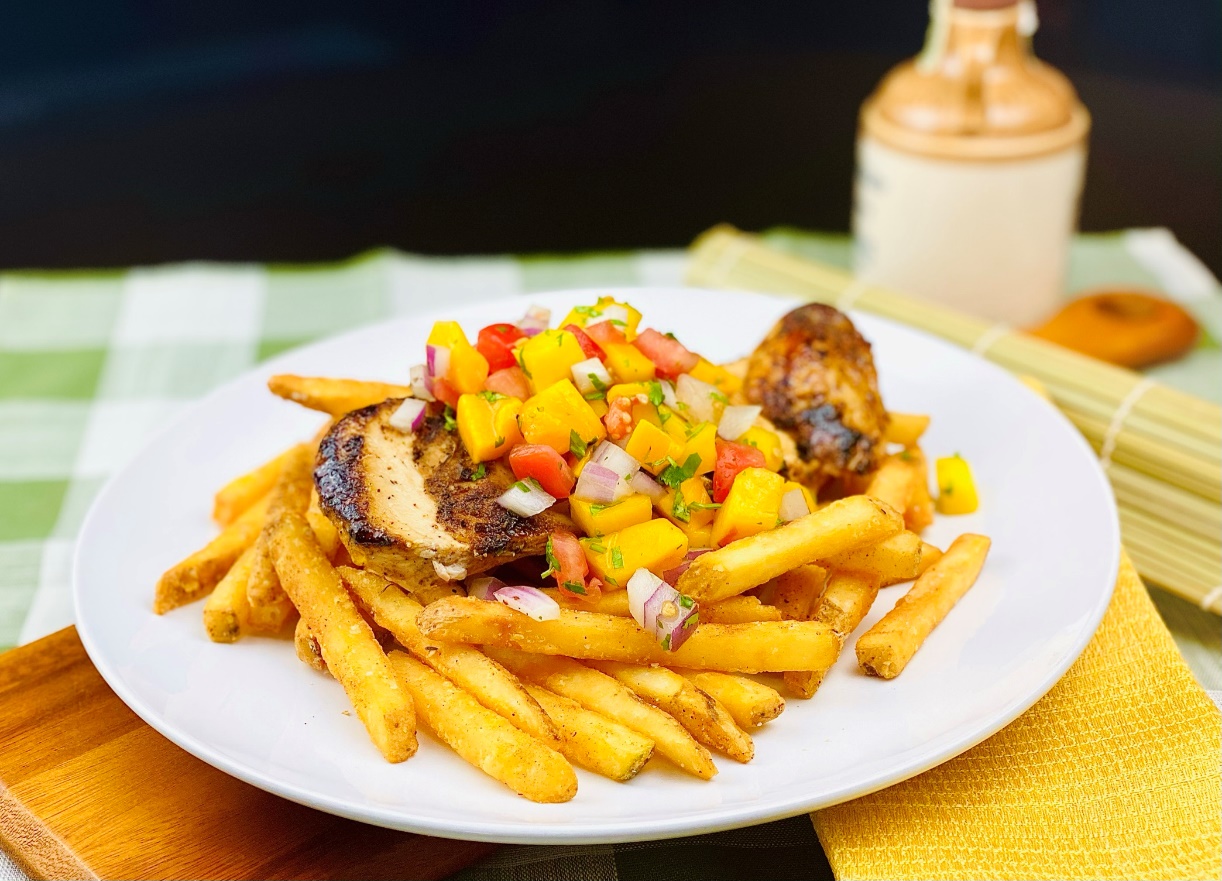 Description:  Fragrant and spicy grilled Jamaican jerk chicken with mango salsa served on top crispy straight cut fries seasoned with jerk seasoning.Servings: 8Preparation Time: 140 minutesCooking Time: 45 minutesTotal Time: 185 minutesPotato Type: Frozen Straight Cut FriesCourse: Entrée, Shareable AppetizerIngredientsFor the Jerk Chicken:¾ cup (105g)		Yellow Onions, chopped 1/4 -inch¾ cup (105g)		Green Onions, chopped2 each (6g)				Habanero Peppers, sliced2 each (10g)			Garlic Cloves, chopped1 tablespoon (8g)			Five Spice Powder1 tablespoon (8g)			Jamaican Allspice Berries, ground1 tablespoon (8g)			Freshly Ground Black Pepper1 teaspoon (2g)			Dried Thyme1 teaspoon (1g)			Freshly Grated Nutmeg1 teaspoon (4g)			Sea Salt½ cup (120ml)			Soy Sauce1 tablespoon (15ml)		Vegetable Oil3-1/2 lbs. (1.6kg)		Whole Chickens, quartered For the Mango Salsa:2 cups (300g)			Mango, diced ½-inch cubes½ cup (75g)			Roma Tomatoes, diced ½-inch cubes1/2 cup (75g)			Red Onion, diced ¼-inch pieces¼ cup (4g)				Cilantro, chopped1 teaspoon (4g)			Sea Salt1 tablespoon (15ml)		Honey1 tablespoon (15ml)		Lime JuiceFor the Straight Cut Fries:2.2 lbs. (1kg)			Frozen Straight Cut FriesAs Needed				Vegetable Oil for Frying2 teaspoons (8g)			Sea Salt1 tablespoon (8g)			Jamaican Jerk Seasoning PowderPreparationTo prepare the chicken, combine the onions, scallions, peppers, garlic, five spice powder, allspice, pepper, thyme, nutmeg, and salt in a blender.  Pulse until a thick paste is formed.  Remove from the blender and transfer to a medium bowl.  Whisk in the soy, and while whisking constantly drizzle in the oil. Place the chicken into a large resealable plastic bag. Pour the marinade over the chicken and allow it to marinate in the refrigerator for at least 2 hours but preferably overnight.Preheat a grill or a grill pan to medium high. Grill until the chicken is brown on all sides and the internal temperature reaches 165 °F (74 °C).  Allow the chicken to rest while the fries and salsa are being prepared.For the salsa, combine the mangos, tomatoes, red onions, cilantro, salt, honey, and lime juice together in a medium sized bowl. Stir until everything is well incorporated and set aside until ready to use (can be done the day before).To prepare the fries, heat the oil to 375 °F (190 °C) drop the fries into the oil and cook for 4-6 minutes or until golden brown and crispy.  Drain the fries and transfer them to a bowl. Season them with the salt and the jerk seasoning powder. Arrange the fries on a serving platter or plate.Slice the chicken, taking it off the bone if desired. Top the chicken with the mango salsa.  Serve immediately. Enjoy!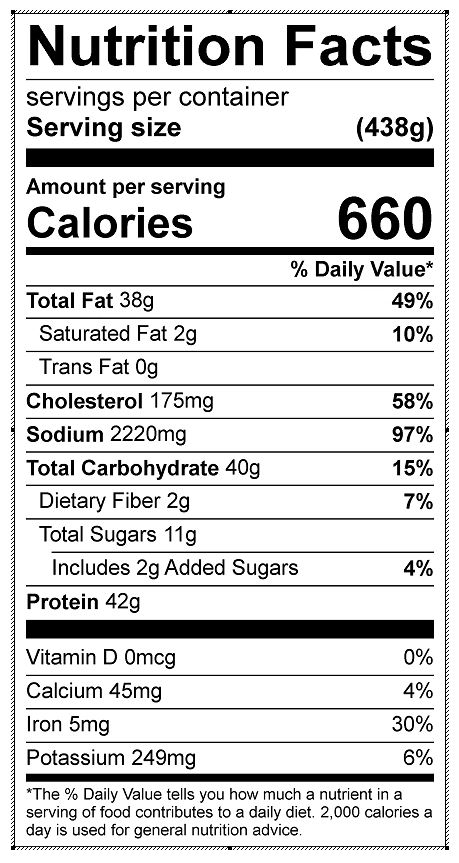 Vitamin C: 26.70 mg